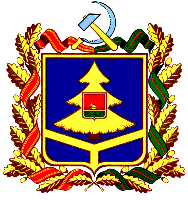 ДЕПАРТАМЕНТ ОБРАЗОВАНИЯ И НАУКИ БРЯНСКОЙ ОБЛАСТИ			ПРИКАЗот   	08.07.2016			  № 	1684		 г. БрянскО проведении областного эколого-биологического конкурса в сфередополнительного образования детейВ соответствии с планом областных массовых мероприятий на 2016 год и  с целью повышение уровня знаний по биологии, экологии и смежных с ними естественнонаучных дисциплин, посредством реализации дополнительных образовательных программ, обеспечивающих качество школьного образования и направленных на формирование общей экологической культуры обучающихся, а также социальную адаптацию детей и молодежи.ПРИКАЗЫВАЮ:Провести областной эколого-биологический конкурс в сфере дополнительного образования детей (далее Конкурс) с 1 сентября по 20 ноября 2016 года.Поручить проведение Конкурса государственному автономному учреждению дополнительного образования «Брянский областной эколого-биологический центр» (Калиничев Н.А.).Утвердить Положение о проведении Конкурса (Приложение).Руководителям муниципальных органов управления образованием организовать участие учащихся образовательных учреждений в Конкурсе в соответствии с Положением.Контроль за исполнением данного приказа возложить на первого заместителя директора департамента образования и науки Брянской области С.Ф. Пигарёву.Директор  департамента				В.Н. ОборотовПриложение  к приказу № _____от ______________ ПОЛОЖЕНИЕоб областном эколого-биологическом конкурсев сфере дополнительного образования детей1. Общие положения1.1. Эколого-биологический конкурс в сфере дополнительного образования детей (далее — Конкурс) проводится ежегодно государственным автономным учреждением дополнительного образования «Брянский областной эколого-биологический центр».1.2. Цель проведения - повышение уровня знаний по биологии, экологии и смежных с ними естественнонаучных дисциплин, посредством реализации дополнительных образовательных программ, обеспечивающих качество школьного образования и направленных на формирование общей экологической культуры обучающихся, а также социальную адаптацию детей и молодежи.1.3. Основные задачи Конкурса:-активизация работы по реализации практико-ориентированных образовательных программ дополнительного образования детей, направленных на овладение обучающимися умениями применять знания по биологии, экологии и смежных с ними естественнонаучных дисциплин в повседневной жизни;-выявление и поощрение обучающихся, обладающих глубокими знаниями и способных их творчески применять;- обмен опытом работы.2. Участники КонкурсаВ Конкурсе могут принимать участие обучающиеся кружковых объединений эколого-биологического профиля в образовательных учреждениях и учреждениях дополнительного образования детей в возрасте 12-18 лет (6-11 классы), проявляющие интерес к изучению природной среды.3. Условия проведения Конкурса3.1. Конкурс включает в себя проведение мероприятий по отбору лучших исследовательских проектов, выполненных детьми и подростками в объединениях эколого-биологического профиля.3.2. Форма представления конкурсной работы - исследовательский проект, по одному из предлагаемых направлений и разной сложности выполнения.3.3. Участникам предлагаются на выбор следующие направления учебно-исследовательской деятельности:-микробиология (цитология, эмбриология, генетика);-ботаника (анатомия и морфология растений, систематика растений, геоботаника, лесоведение, фитопатология, география растений, интродукция, флористика (составление флористических списков);-растениеводство (агроботаника, цветоводство, садоводство, овощеводство);-зоология (энтомология, ихтиология, герпетология, орнитология, зооэкология, поведение животных, зоогеография);-содержание и разведение животных;-водная экология (гидробиология);-экология человека (ландшафтная экология, экология поселений); -медицинская экология (здоровье человека и окружающая среда);-загрязнение и охрана окружающей среды (методы исследования загрязнений окружающей среды, химические загрязнения, антропогенные факторы, биоиндикация, охраняемые природные территории и объекты, сохранение биоразнообразия (редкие виды)).Допускаются также работы, лежащие на стыке нескольких наук.3.4. В соответствии с возрастной категорией, участники Конкурса представляют исследовательские проекты определенной сложности их выполнения:для 6-8 классова) проект, содержащий отчет о самостоятельной исследовательской работе, проведенной на основе анализа данных литературных источников, без проведения натурных исследований;б) проект, содержащий изложение методики проведения исследования, без непосредственного сбора материала с её помощью. Данный проект должен быть оформлен как соответствующее методическое пособие, полностью готовое для его использования любым желающим провести исследование с помощью этой методики;в) проект, содержащий отчет о проведенной простейшей исследовательской работе, с использованием материала, полученного в ходе кратковременных натурных исследований, без использования приборной базы, на примере одного вида флоры или фауны, без статистической обработки материалов.Выводы работы могут иметь локальное значение.для 9-11 классовг) проект, содержащий отчет о проведенной исследовательской работе, выполненной по одному из разделов науки, с использованием статистической обработки материалов, с изучением более чем одного вида или изучением проблемы взаимоотношений видов.Выводы должны иметь не менее чем региональное значение или иметь ценность в теоретическом плане и не могли быть получены иначе, чем при проведении данного исследования.д) проекты, содержащие отчет о проведенной исследовательской работе, отвечающей следующим требованиям:собранный материал должен быть статистически обработан;объектом исследования должен быть таксон высокого уровня - природный комплекс, экосистема, биотоп, фитоценоз, зооценоз и другие таксоны, рангом не ниже экологической группы видов;выводы работы должны иметь значение не ниже регионального и вносить вклад в теоретическое представление об изучаемом предмете (данном природном комплексе, экологической группе и т.д.).3.5. Все проекты, вне зависимости от содержания и сложности выполнения, должны быть оформлены с соблюдением основных стандартных требований к оформлению научных публикаций (Приложение № 1 к Положению).3.6. Исследовательские проекты участников Конкурса оцениваются в соответствии с критериями,  изложенными в Приложении № 2 к настоящему Положению.4. Сроки и порядок проведения Конкурса4.1. Конкурс проводится в период с 1 сентября 2016 г. по 20 ноября 2016 г. 4.2. Для участия в Конкурсе необходимо не позднее 1 ноября 2016 г. (по почтовому штемпелю) направить в адрес 241050, г. Брянск, ул. 7-я Линия, 13, ГАУДО «Брянский областной эколого-биологический центр» работу и анкету-заявку участника по установленной настоящим Положением форме (Приложение № 3 к Положению) или по электронной почте на адрес: ekolog_metod.kab@mail.ru  с пометкой «Конкурс в сфере дополнительного образования».Руководство конкурсом.Руководство организацией и проведением Конкурса осуществляет оргкомитет с правом жюри (Приложение № 4 к Положению).Подведение итогов конкурса и награждение участников.6.1. Итоги Конкурса подводятся до 20 ноября 2016 года. По итогам Конкурса определяется один победитель и два призера. 6.2. Победители и призеры Конкурса награждаются грамотами департамента образования и науки Брянской области.6.3. Педагогические работники, подготовившие победителей и призеров Конкурса, награждаются грамотами департамента образования и науки Брянской области.Приложение 1к ПоложениюТребования к оформлениюисследовательской работы (проекта)1.	Исследовательская работа (проект) должна иметь:		- титульный лист с обязательным указанием названия образовательной организации, при котором выполнена работа,  региона и населенного пункта, названием детского объединения, темы работы, Ф.И. автора, класс, Ф.И.О. руководителя работы (полностью), год выполнения работы; 		- оглавление (с  указанием страниц).2. Структура содержания проекта должна включать следующие разделы:		- введение, где должны быть четко сформулированы цель и задачи работы, обоснование актуальности исследования, практическая значимость работы.  		- методика исследования и материал - описание методики сбора материала, методы первичной обработки собранного материала, методы статистической обработки материала, сроки сбора материалов, объем полученных материалов (по дням, сезонам, годам, всего);		- результаты исследований и их обсуждение - приведение всех численных и фактических данных с анализом результатов их обработки;		- выводы, где приводятся краткие формулировки результатов работы, отвечающие на вопросы поставленных задач, полученные данные и их объяснение;	- заключение, где проводится общий обзор поставленной перед началом исследования проблемы и перспективы её решения после приведенного исследования;  		- список использованной литературы (оформленный в  соответствии с правилами составления библиографического списка). В тексте работы должны быть ссылки на использованные литературные источники.Фактические и численные данные, имеющие большой объем, а также рисунки, диаграммы, схемы, карты, фотографии и т.д. могут быть вынесены в конец работы - в приложения, которые соединяются с текстом работы (и соответствуют формату самой работы), или быть отдельно, произвольного формата.Все приложения должны быть пронумерованы, озаглавлены, и на них даны ссылки в тексте работы. Картографический материал должен иметь условные обозначения и масштаб. Фотографии и рисунки должны быть пронумерованы и подписаны. 5. Текст работы должен быть набран на компьютере (формат листа А-4, шрифт 12-14). Работа предоставляется как в напечатанном виде, так и в электронном (на CD-диске или отправлена по электронной почте на адрес: ekolog_metod.kab@mail.ru).   Работа должна быть аккуратно оформлена, страницы пронумерованы и скреплены. Объем работы не ограничен.Приложение 2к ПоложениюКритерии оценки исследовательской работы (проекта)1. Постановка цели и задач, обоснование актуальности выбранной темы для самого участника.2. Обоснованность выбора темы и методики.3. Достаточность собранного материала.4. Глубина проработанности представленного материала.5. Практическая значимость.6. Обоснованность и значимость выводов, соответствие целям и задачам.7. Наличие иллюстративного материала, выявляющего главные этапы и составляющие проведенного исследования.8. Качество оформления.9. Соответствие требованиям к оформлению исследовательской работы.Приложение 3к ПоложениюАнкета-заявка участникаэколого-биологический конкурсав сфере дополнительного образования детейНазвание работы _____________________________________________________________________________________________________________________________Направление работы__________________________________________________________________________________________________________________________Ф.И.О. автора (полностью) ________________________________________ ______________________________________________________________________Дата и год рождения «___»____________ _____ г.Домашний почтовый адрес (с индексом), контактный телефон____________________________________________________________________________________________________________________________________________Место учебы, класс, __________________________________________________________________________________________________________________________Названия образовательной организации, при которой выполнена работа_______________________________________________________________________________Название объединения обучающихся_______________________________________Сведения о руководителе:Ф.И.О. (полностью) _____________________________________________________должность _____________________________________________________________Наименование образовательного учреждения, его точный адрес, контактные телефоны, факс, электронная почта ______________________________________________________________________________________________________________Подпись автора ________________ ________________________________Подпись руководителя (если имеется) _______________ _______________Приложение № 4к ПоложениюСостав оргкомитета с предоставлением прав жюри эколого-биологического конкурсав сфере дополнительного образования детейЧлены оргкомитета:Калиничев Николай Александрович        - председатель оргкомитета, директор                                                                        ГАУДО «Брянский областной                                                                           эколого-биологический центр»Зерина Елена Юрьевна                              - заместитель председателя оргкомитета,                                                                заместитель     директора     ГАУДО                                                                                     «Брянский областной эколого- биологический центр»Соболь Ольга Николаевна      -методист ГАУДО «Брянский областной эколого-биологический центр»,Кузнецова Татьяна Васильевна                     -методист ГАУДО «Брянский областной    эколого-биологический центр»,Терешина Светлана Анатольевна                                           -методист ГАУДО «Брянский областной эколого-биологический центр»